REGULAMINSesja fotograficzna z okazji Dnia Kobiet pt. „Portret Kobiety”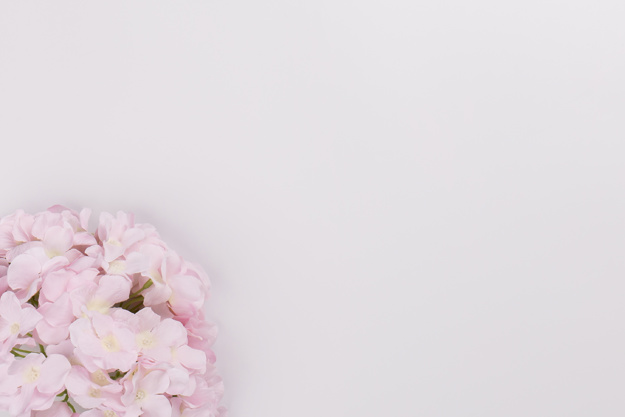 1. OrganizatorOrganizatorem jest Centrum Kultury imienia Józefa Mehoffera w Ropczycach2. Zasady udziału w sesji- do udziału w sesji zapraszamy Kobiety w różnym wieku, mieszkające na terenie Miasta i Gminy Ropczyce- termin zgłoszeń od 8 do 15 lutego 2022 r. do godz. 16.00 (z wyłączeniem weekendu) - zgłoszenia można przesłać na ck@ropczyce.info.pl lub można dostarczyć bezpośrednio do Centrum Kultury w Ropczycach- karty zgłoszeń do pobrania na www.ropczyce.info.pl- decyduje kolejność zgłoszeń, liczba miejsc ograniczona- do sesji można zgłosić tylko jedną osobę w danej kategorii wiekowej (do sesji  zakwalifikują się pierwsze 3 zgłoszone osoby z każdej kategorii). Do sesji nie może się zgłosić osoba biorąca udział w poprzednich edycjach. I kategoria: od 6 do 12 lat
II kategoria: od 13 do 18 lat
III kategoria: od 19 do 25 lat
IV kategoria: od 26 do 40 lat
V kategoria: od 41 do 55 lat
VI kategoria: 55+3. Miejsce realizacji- Centrum Kultury imienia Józefa Mehoffera w Ropczycach- zapewniamy profesjonalnego fotografa, fryzjera oraz makijażystkę- osoby zakwalifikowane będą indywidualnie umawiane na spotkaniez fotografemFinałem sesji będzie galeria portretów przedstawiająca piękno Kobiety w różnym wieku, zaprezentowana Centrum Kultury imienia Józefa Mehoffera w Ropczycach oraz w mediach społecznościowych od 6 marca 2021 r.Centrum Kultury imienia Józefa Mehoffera w Ropczycachul. Bursztyna 1, 39 – 100 Ropczycetel: (17) 22 – 18 – 228